Report is to be sent to Ship Inspector – Niagara Region / Rapport doit être envoyé à l’inspecteur de navire – Région NiagaraEmail / Courriel :  nrshipinspectors@seaway.caVersion 2024.03.26The Great Lakes - St. Lawrence Seaway System / Voie Maritime – le réseau Grand LacsVoluntary Inland Vessel Ballast Water Management Report /Rapport volontaire de la gestion de ballast pour les navires d’eaux intérieures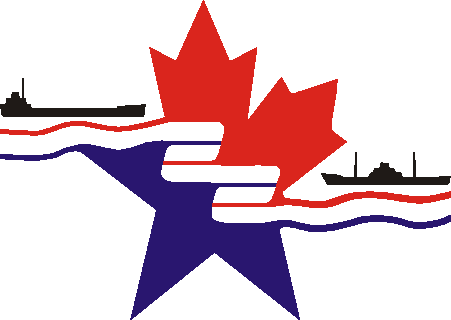 Ship Name / Nom du navirePort of call / Port d'immatriculationOwner and/or Manager / Propriétaire et/ou opérateurYes/Oui               No/NonComments / Commentaires